WINDOW NOTESAdapted from Silver, H., Strong, R., & Perini, M. (2007). The Strategic Teacher: Selecting the Right Research-based Strategy for Every Lesson, 207-215.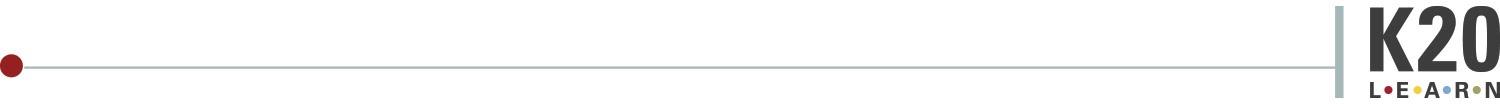 The FACTS What are the facts? What specific details did you notice?The FEELINGSWhat feelings did you experience while doing the activities?The QUESTIONS What question(s) do you have that need to be answered?The IDEAS List out some ideas you have based on what you’ve learned.